JEDILNIK OŠ JURŠINCI JANUAR 2024  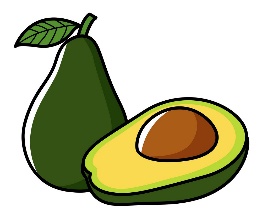 Legenda alergenov: 1 žita z glutenom, 3 jajca, 7 mleko in mlečni izdelki z laktozo, 8 oreški  BMD-brezmesni dan, BMK-brezmesno kosilo Vključeni smo v projekt Šolska shema. Učenci lahko vsak dan od 12. ure dobijo sadni obrok in mleko po želji. V času po malici imajo na razpolago nesladkan čaj.Opomba: otroci v vrtcu imajo namesto gobove juhe govejo juho .Pridružujemo si pravico do spremembe jedilnika in upoštevamo smernice zdravega prehranjevanja.S 13. decembrom 2014 se je začela uporabljati Uredba (EU) št. 1169/2011 o zagotavljanju informacij potrošnikom, spremembah uredb (ES) št. 1924/2006 in (ES) št. 1925/2006 Evropskega parlamenta in Sveta ter razveljavitvi Direktive Komisije 87/250/EGS, Direktive Sveta 90/496/EGS, Direktive Komisije 1999/10/ES, Direktive 2000/13/ES Evropskega parlamenta in Sveta, direktiv Komisije 2002/67/ES in 2008/5/ES in Uredbe Komisije (ES) št. 608/2004 (v nadaljevanju Uredba 1169/2011).Navedena uredba v 44. členu določa, da so podatki o alergenih, kadar so ti prisotni v končnem proizvodu, obvezni tudi za nepredpakirana živila ponujena za prodajo končnemu potrošniku. Seznam sestavin ali proizvodov, ki povzročajo alergije ali preobčutljivosti  so navedeni v Prilogi na vidnem mestu ob jedilniku za tekoči mesec. Upoštevamo smernice zdravega prehranjevanja. DatumZAJTRKMALICAKOSILO POPOLDANSKA MALICA vrtecPON  1. 1.PRAZNIK – NOVO LETO  PRAZNIK – NOVO LETO  PRAZNIK – NOVO LETO  PRAZNIK – NOVO LETO  TOR  2. 1.PRAZNIK – NOVO LETO  PRAZNIK – NOVO LETO  PRAZNIK – NOVO LETO  PRAZNIK – NOVO LETO  SRE  3. 1.Polnozrnati kruh1, trdo kuhano jajce3, sadni čaj  Med, maslo7, rženi kruh1, planinski čaj  Cvetačna juha1,7, piščančji zrezek v omaki1, skutini svaljki1,3,7, zelena solataRženi kruh1, rezine sira7, čaj ČET  4. 1.Prosena kaša1 na mleku7, banana Domači jogurt7 vanilija, črna žemlja1 Porova juha1,7, špageti1,3 z bolonjsko omako, zelena solata s korenčkomČrna žemlja1, jabolko PET  5. 1.Rezine piščančjih prsi, paradižnik, rženi kruh1, čajCesarski praženec1,3,7, jabolčni kompot Piščančji paprikaš1, polenta1, zelena solata, čokoladni puding7Masleni rogljiček1,3,7, mleko7PON  8. 1.Polnozrnata štručka1, mleko7, rezine jabolk   Tunin namaz7, rženi kruh1, sadni čaj Dodatno iz ŠS: mlekoGoveja juha z rezanci1,3, goveji zrezki v omaki, riž s korenčkom, kitajsko zeljeBanana, zeliščni čajTOR  9. 1.Pirin kruh1, skutin namaz7, sveža paprika, čajGobova juha1,7 s krompirjem, rženi kruh1Dodatno iz ŠS: jabolkaBrokoli juha1,7, pečen piščanec, pečen krompir, zelena solataAjdov kruh1, mleko7 SRE  10. 1. BMKPšenični zdrob1 na mleku7, pirina bombetka1 Testenine1,3 z mesom, rdeča pesa, zeliščni čajGoveja juha s kašico1,3, sojin polpet, bučkina omaka, pire krompir7 Polnozrnata štručka1, mandarinaČET  11. 1.Rženi kruh1, pašteta, kisle kumarice, čaj Koruzni žganci1, mleko7, pirin kruh1, jabolko Korenčkova juha, lazanja1,3,7, zelena solata, mandarina Vanilijev puding7  PET  12. 1.Maslo7, sadni namaz, rženi kruh1, čaj z limonoSendvič s črno žemljo1, sadni čaj, mandarina Kostna juha s kroglicami1,3,7, svinjski zrezki v omaki1, kruhova rolada1,3,7, zelena solataTunin namaz7, rženi kruh1, zeliščni čaj PON  15. 1.Koruzni kruh1, čičerikin namaz1,7, zelena paprika, sadni čaj Polnozrnati kruh1, skutin namaz7 z zelišči, paradižnik, sadni čajDodatno iz ŠS: mlekoGoveja juha z zelenjavo, puranji trakci v smetanovi omaki1,7, pire krompir7, zelena solataSadni krožnik / banana, kaki, mandarina TOR  16. 1.Mlečna pletenka1,7, mleko7, jabolkoGosta juha1 z zelenjavo in puranjim mesom, rženi kruh1 Dodatno iz ŠS: jabolkaCvetačna juha1,7, testenine1,3 z mešanim mesom, rdeča pesa, pomarančni sokSkutni namaz7, rženi kruh1, čajSRE  17. 1. BMKPirin kruh1, rezine sira7, zeliščni čaj, kaki Pica1,3,7, čaj z limono, mandarinaRičet1 z zelenjavo, rženi kruh1, domači skutin štrudelj1,3,7Navadni jogurt7, ½ bananeČET  18. 1.Rženi kruh1, piščančja klobasa, paradižnik, čajPšenični zdrob1 na mleku7, cimet, črna žemlja1Čista juha z zakuho1,3, pečena svinjina, pražen krompir, zelena solata, sadna kupa7Mandarina, črna žemlja1PET  19. 1.Zelenjavne ribe, rženi kruh1, čajKraljeva štručka1,3,7, kakav7 Goveji golaž1, polenta1, slivovi cmoki1,3,7 Palačinke1,3,7, zeliščni čaj PON  22. 1.Mlečni riž7, pirin kruh1, sadni krožnik   Pašteta, kumarice, rženi kruh1, čajDodatno iz ŠS: mlekoEnolončnica s piščančjim mesom in zelenjavo1, riž, domači buhtelj1,3,7   Puding čokoladni7, pirin kruh1TOR  23. 1.Rženi kruh1, sirni namaz7, paprika, čaj z limonoKrompirjev golaž, hrenovka, rženi kruh1  Dodatno iz ŠS: jabolkaGoveja juha z rezanci1,3, goveji zrezek v omaki1, ajdova kaša1,zelena solata Štručka s semeni1, hruška SRE  24. 1.Koruzni žganci1, mleko7, črna žemlja1Piščančji hamburger1,3,7, čaj z limono Česnova juha1,7, musaka1,3,7, zelena solata, jabolčni kompot  Rženi kruh1, piščančja klobasa, čaj ČET  25. 1.Pirina štručka1, hrenovka, zeliščni čajSezamova štručka1,7, sadni jogurt7 Goveja juha, dunajski zrezek1,3,7, pečeni krompir, zelena solata Jabolčna kašica, masleni keksi1,3,7 PET  26. 1. BMK Pražena jajčka3, rženi kruh1, sadni čajŠtručka sir šunka1,3,7, jabolko, sadni čaj Čista juha z zelenjavo, testenine1,3 s tunino omako7, zelena solataKoruzni kosmiči1, mleko7PON  29. 1.Koruzni kruh1, medeno maslo7, čaj kamilica Avokadov namaz7, rženi kruh1, sadni čaj z medom, banana  Dodatno iz ŠS: mlekoGoveja juha z rezanci1,3, kuhana govedina, pire krompir7, špinača Čokoladno mleko7, bombetka1  TOR  30. 1. Ovseno-čokoladni kosmiči1,8, mleko7 BMK Goveja juha z rezanci1,3 in govejim mesom, rženi kruh1 Dodatno iz ŠS: jabolkaPorova juha1,7, pečen file ribe, krompirjeva solata, puding7   Rešetko jogurt mango1,3,7, zeliščni čaj SRE  31. 1. Tunin namaz7, rženi kruh1, sadni čajPirina štručka1, hrenovka, gorčica, planinski čajJuha z vlivanci1,3, rižota s svinjskim mesom, zelena solata, kakiSkuta7 s sadjem, pirin kruh1  